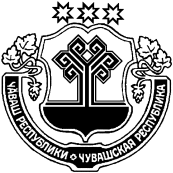 В соответствии Закона Чувашской Республики от 21.09.2020 № 70 «О внесении изменений в Закон Чувашской Республики «О муниципальной службе в Чувашской Республике», Закона Чувашской Республики от 05.10.2007 № 62 "О муниципальной службе в Чувашской Республике", администрация Таушкасинского  сельского поселения Цивильского района Чувашской Республики                                                   ПОСТАНОВЛЯЕТ:1. Утвердить прилагаемый Порядок получения муниципальным служащим в администрации  Таушкасинского  сельского поселения Цивильского района Чувашской Республики, разрешения представителя нанимателя (работодателя) на участие на безвозмездной основе в управлении некоммерческой организацией.2. Признать утратившими силу:- постановление администрации Таушкасинского  сельского поселения Цивильского района Чувашской Республики от 14.08.2017 № 48 « Порядок получения муниципальными служащими, замещающими должности муниципальной службы в администрации Таушкасинского сельского поселения Цивильского района Чувашской Республики, разрешения представителя нанимателя (работодателя) на участие на безвозмездной основе в управлении общественной организацией (кроме политической партии), жилищным, жилищно-строительным, гаражным кооперативами, садоводческим, огородническим, дачным потребительским кооперативами, товариществом собственников недвижимости в качестве единоличного исполнительного органа или вхождение в состав их коллегиальных органов управления»;3. Настоящее постановление вступает в силу после его официального опубликования (обнародования).                                                                                                                       Утвержденпостановлением администрации Таушкасинского  сельского поселения Цивильского района Чувашской Республикиот 20.01.2021 г.  № 04ПОРЯДОКполучения муниципальным служащим администрации Цивильского района Чувашской Республики, разрешения представителя нанимателя (работодателя) на участие на безвозмездной основе в управлении некоммерческой организацией1. Муниципальный служащий администрации Таушкасинского  сельского поселения Цивильского района Чувашской Республики (далее - муниципальный служащий), имеющий намерение участвовать на безвозмездной основе в управлении некоммерческой организацией (кроме участия в управлении политической партией, органом профессионального союза, в том числе выборным органом первичной профсоюзной организации, созданной в органе местного самоуправления, аппарате избирательной комиссии муниципального образования, участия в съезде (конференции) или общем собрании иной общественной организации, жилищного, жилищно-строительного, гаражного кооперативов, товарищества собственников недвижимости) (далее - некоммерческая организация), письменно обращается к представителю нанимателя (работодателю) с ходатайством о получении разрешения представителя нанимателя (работодателя) на участие на безвозмездной основе в управлении некоммерческой организацией (далее - ходатайство) по форме согласно приложению № 1 к настоящему постановлению. К ходатайству прилагаются копии учредительных документов некоммерческой организации, в управлении которой муниципальный служащий намерен участвовать.2. Участие муниципального служащего на безвозмездной основе в управлении некоммерческой организацией не должно приводить к конфликту интересов или возможности возникновения конфликта интересов при исполнении должностных обязанностей.3. Ходатайство представляется муниципальным служащим специалисту администрации Таушкасинского  сельского поселения, ведущему кадровую работу администрации  Таушкасинского  сельского поселения Цивильского района Чувашской Республики (далее – специалист по кадрам) до начала участия в управлении некоммерческой организацией.4. Лица, участвующие на безвозмездной основе в управлении некоммерческой организацией на день назначения на должность муниципальной службы, представляют специалисту по кадрам ходатайство и прилагаемые к нему документы, указанные в части 1 настоящей статьи, не позднее следующего рабочего дня после дня назначения на должность муниципальной службы.5. Специалист по кадрам:1) регистрирует ходатайство в день поступления в журнале регистрации ходатайств о получении муниципальными служащими разрешений представителя нанимателя (работодателя) на участие на безвозмездной основе в управлении некоммерческой организацией, который оформляется по форме согласно приложению № 2 к настоящему постановлению;2) по требованию муниципального служащего выдает ему расписку в получении ходатайства либо копию указанного ходатайства с указанием даты его получения и регистрационного номера;3) осуществляет предварительное рассмотрение ходатайства и подготовку мотивированного заключения о возможности (невозможности) участия муниципального служащего на безвозмездной основе в управлении некоммерческой организацией (далее - мотивированное заключение);4) представляет ходатайство, мотивированное заключение, а также письменные пояснения муниципального служащего, полученные в соответствии с частью 6 настоящей статьи, на рассмотрение представителю нанимателя (работодателю) в течение семи рабочих дней со дня регистрации ходатайства.6. При подготовке мотивированного заключения специалист по кадрам  может с согласия муниципального служащего, подавшего ходатайство, проводить беседу с ним и получать от него письменные пояснения.7. По результатам рассмотрения ходатайства, а также мотивированного заключения и материалов, полученных в результате предварительного рассмотрения ходатайства, представитель нанимателя (работодатель) в течение трех рабочих дней со дня их поступления принимает одно из следующих решений:1) разрешить муниципальному служащему участие на безвозмездной основе в управлении некоммерческой организацией;2) не разрешать муниципальному служащему участие на безвозмездной основе в управлении некоммерческой организацией.8. Основанием для принятия решения, предусмотренного пунктом 2 части 7 настоящей статьи, является ситуация, при которой отдельные функции муниципального (административного) управления указанной в ходатайстве некоммерческой организацией входят в должностные обязанности муниципального служащего и исполнение которых приводит или может привести к конфликту интересов.9. Специалист по кадрам в течение трех рабочих дней со дня принятия представителем нанимателя (работодателем) решения по результатам рассмотрения ходатайства в письменной форме уведомляет муниципального служащего о принятом решении.10. Ходатайство, мотивированное заключение и материалы, полученные в результате предварительного рассмотрения ходатайства, решение представителя нанимателя (работодателя) приобщаются к личному делу муниципального служащего.11. Муниципальный служащий, участвующий в управлении некоммерческой организацией, не позднее десяти календарных дней со дня изменения наименования, местонахождения и адреса некоммерческой организации, реорганизации некоммерческой организации, изменения единоличного исполнительного органа или коллегиального органа, в качестве которого или в качестве члена которого данное лицо участвует на безвозмездной основе в управлении некоммерческой организацией, изменения наименования соответствующего органа или его полномочий уведомляет об этом представителя нанимателя (работодателя).Приложение № 1к Порядку получения муниципальным служащим администрации Таушкасинского  сельского поселения Цивильского района Чувашской Республики, разрешения представителя нанимателя (работодателя) на участие на безвозмездной основе в управлении некоммерческой организацией_____________________________________(наименование должности, фамилияи инициалы представителя нанимателя(работодателя)от __________________________________(фамилия и инициалы, наименованиедолжности муниципального служащего)ХОДАТАЙСТВОо получении разрешения представителя нанимателя (работодателя) на участие на безвозмездной основе в управлении некоммерческой организациейВ соответствии с подпунктом «б» пункта 3 части 1 статьи 14 Федерального закона от 02 марта 2007 года N 25-ФЗ «О муниципальной службе в Российской Федерации» и статьей 8.3 Закона Чувашской Республики от 05 октября 2007 года № 62 «О муниципальной службе в Чувашской Республике» прошу разрешить мне участвовать на безвозмездной основе в управлении некоммерческой организацией ______________________________________________________________________________________________________________________________________________(указать наименование, местонахождение, адрес, идентификационный номерналогоплательщика некоммерческой организации, наименование органауправления некоммерческой организацией и его полномочия, основной виддеятельности некоммерческой организации, срок, в течение которогопланируется участие в управлении некоммерческой организацией)Участие на безвозмездной основе в управлении некоммерческой организацией не повлечет за собой конфликта интересов._______________	___________________		       ________________________(дата)			      (подпись)					(расшифровка подписи)Регистрационный номер _________________________Дата регистрации ___ ____________ 20___ года_____________________________________ _____________________________(подпись лица, зарегистрировавшего				(расшифровка подписи);ходатайство)Приложение № 2к Порядку получения муниципальным служащим администрации  Таушкасинского  сельского поселения Цивильского района Чувашской Республики, разрешения представителя нанимателя (работодателя) на участие на безвозмездной основе в управлении некоммерческой организациейЖУРНАЛрегистрации ходатайств о получении муниципальными служащими разрешений представителя нанимателя (работодателя) на участие на безвозмездной основе в управлении некоммерческой организациейЧĂВАШ РЕСПУБЛИКИÇĚРПÿ РАЙОНĚЧУВАШСКАЯ РЕСПУБЛИКА ЦИВИЛЬСКИЙ РАЙОН  ТАВĂШКАССИ ЯЛ ПОСЕЛЕНИЙĚНАДМИНИСТРАЦИЙĚЙЫШĂНУ20 кăрлач 2021  №04Тавăшкасси ялĕАДМИНИСТРАЦИЯ ТАУШКАСИНСКОГО СЕЛЬСКОГОПОСЕЛЕНИЯ ПОСТАНОВЛЕНИЕ20 января 2021   № 04деревня Таушкасы          Об утверждении Порядка получения муниципальным служащим в администрации  Таушкасинского  сельского поселения Цивильского района Чувашской Республики, разрешения представителя нанимателя (работодателя) на участие на безвозмездной основе в управлении некоммерческой организациейГлава администрации Таушкасинскогосельского поселенияА.Г.СоловьевN
п/пФамилия, имя, отчество (последнее - при наличии),наименование должностимуниципального служащего, представившего ходатайствоНаименование и идентификационный номер налогоплательщика некоммерческой организации, указанной в ходатайствеДатапоступления ходатайстваРешениепредставителя нанимателя (работодателя)Отметка о направлении уведомления муниципальному служащему о принятом решении представителем нанимателя (работодателем)1234561.